Отчет о проделанной работе по неделедорожной безопасности в ДОУ.В нашем детском саду неделя дорожной безопасности проходила с 21.09. по 25.09.2020 года. Цель: воспитывать навыки выполнения основных правил поведения детей на улице, дороге, с целью предупреждения детского дорожно – транспортного травматизма.Задачи: -дать детям знания о правилах дорожного движения;-формировать представление детей о безопасности дорожного движения при передвижении по улицам и дорогам.В группе была проведена следующая работа:1. Обновлен уголок по ПДД.  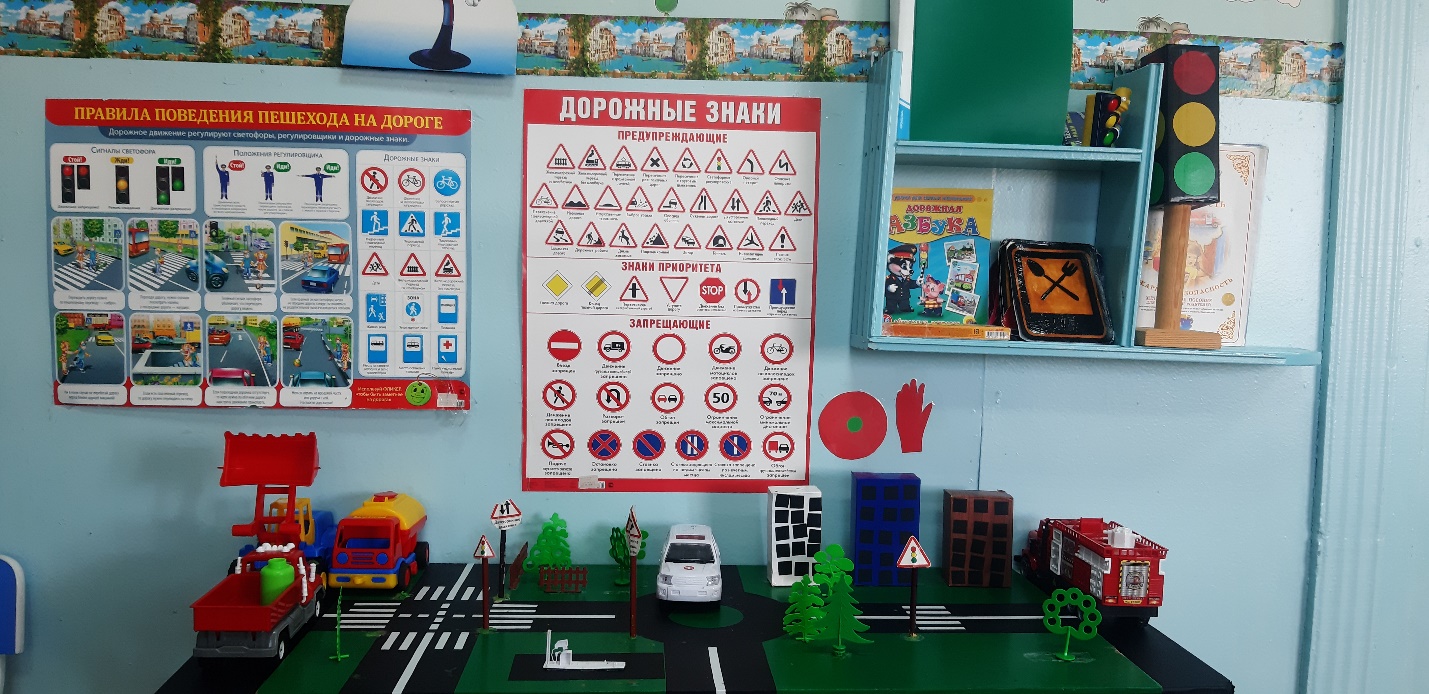 2. Чтение художественной литературы С.Волков «Про правила дорожного движения», С.Б.Житков «Светофор»3. Загадки о транспорте, дорожных знаках.4. Беседа и изучение дорожных знаков.5. Игра «Светофор»6. Сюжетно-ролевые игры: «Регулировщик»«Шофер»«Перекресток»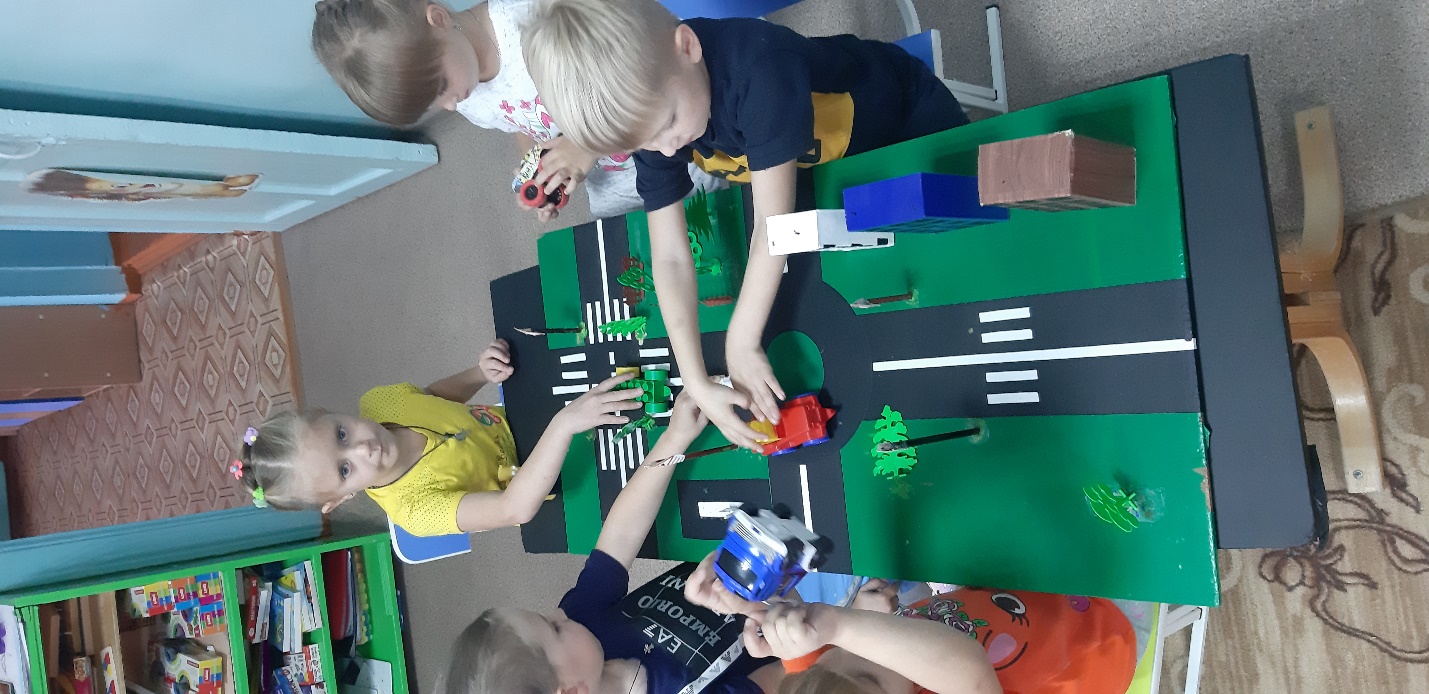 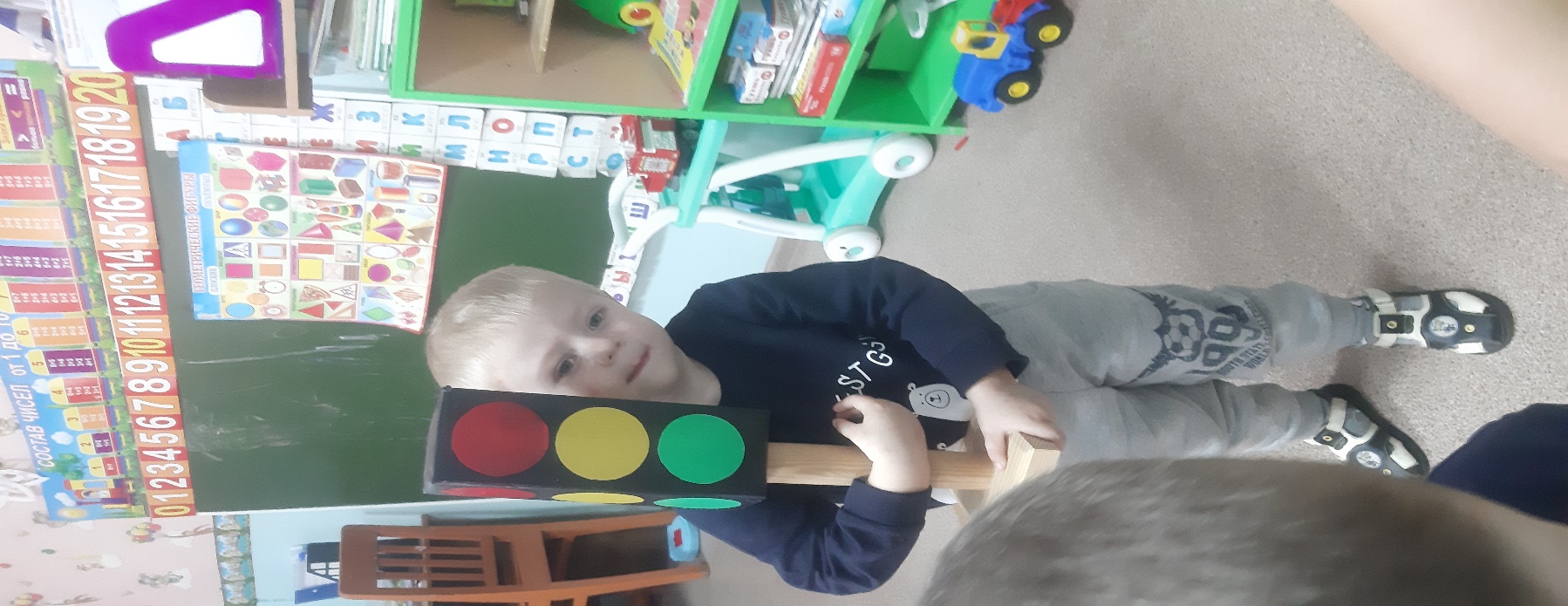 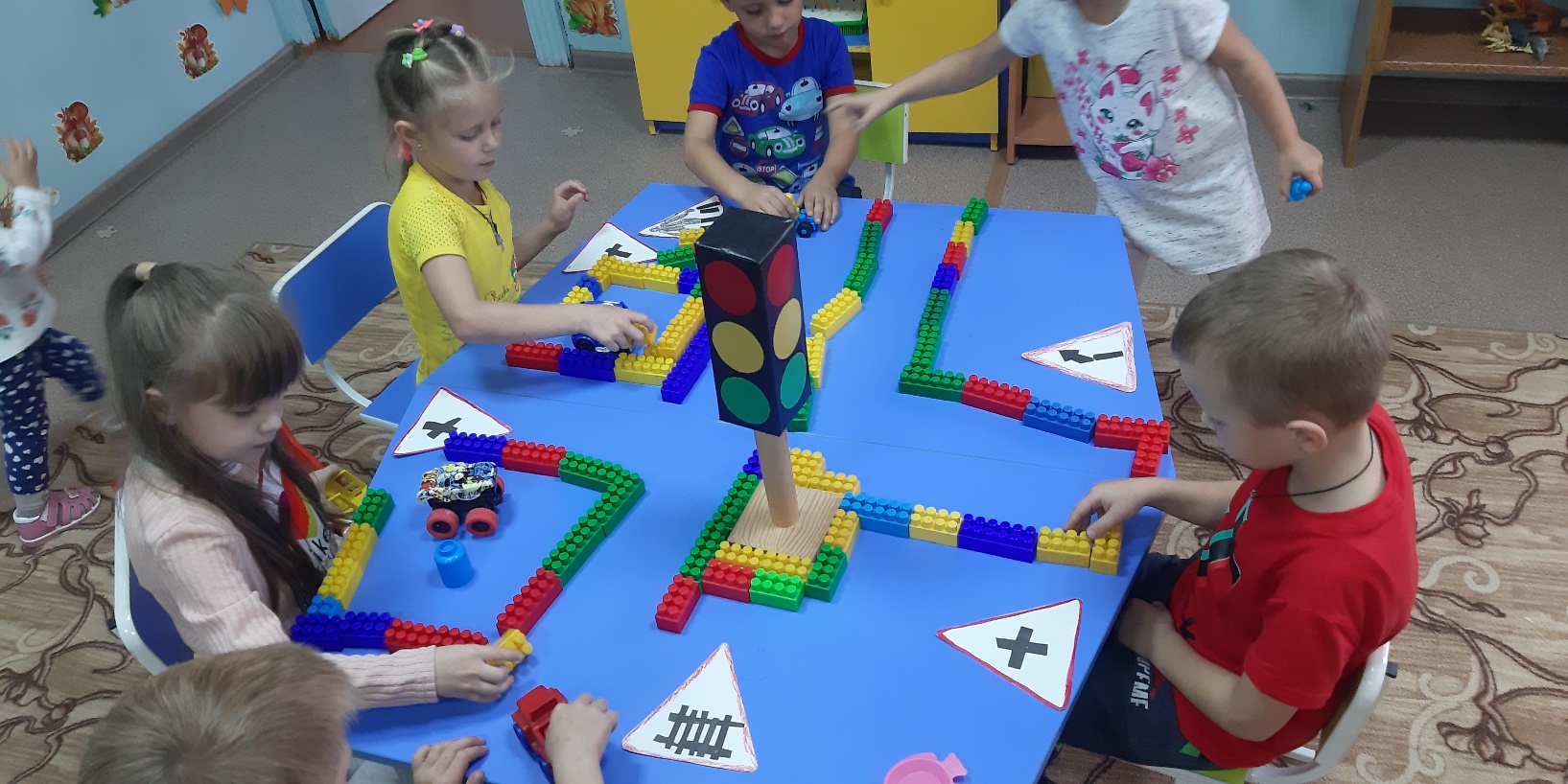 7. Рассматривание иллюстраций «Дорожная азбука»8. Размещены памятки для родителей.9. Проведено родительское собрание по теме: Предупреждение дорожно – транспортного травматизма у детей.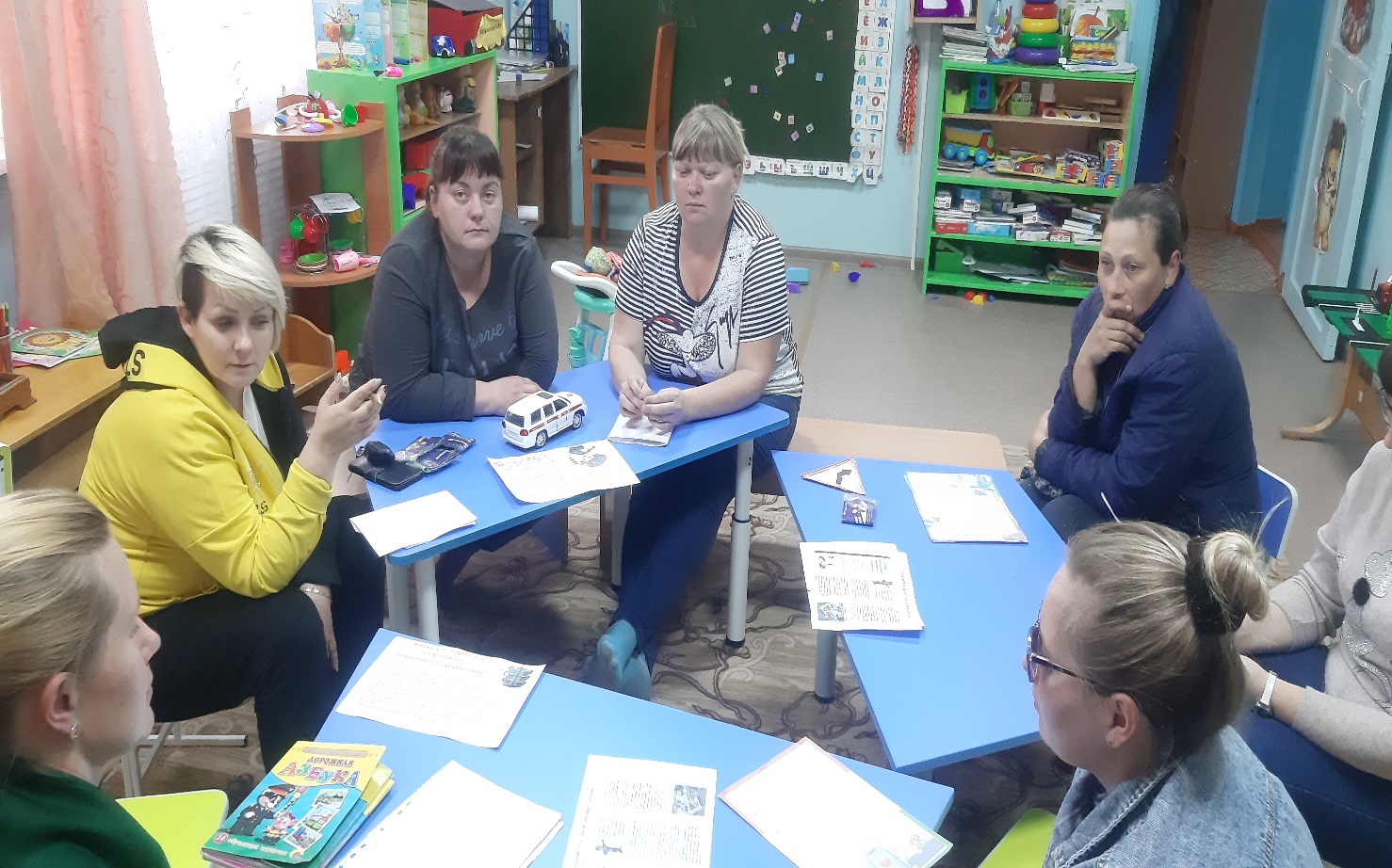 